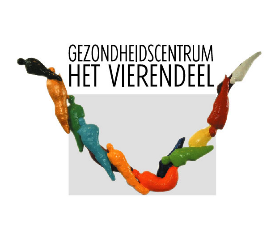 Vragenlijst tbv SportduikenNaam (voornaam-voorletters-achternaam)	…………………………………………Geboortedatum			…………………………………………Adres					…………………………………………Postcode – Woonplaats		…………………………………………Huisarts					…………………………………………Duikvereniging/Bestemming	…………………………………………Duikopleiding en ervaring	………………………………………….Datum					…………………………………………Tel nummer				…………………………………………e-mail adres				…………………………………………Gezondheidssituatie op dit moment:Lijdt u nu aan enig gebrek of ziekte?			O Nee	O Ja	O Toelichting (kan ook onderaan)Bent u wel eens ernstig ziek geweest?		O Nee	O Ja	O ToelichtingHeeft u wel eens in het ziekenhuis gelegen?		O Nee	O Ja	O ToelichtingHeeft u wel eens een ongeval gehad?		O Nee	O Ja	O ToelichtingHeeft u wel eens iets gebroken?			O Nee	O Ja	O ToelichtingOoit een operatie ondergaan?				O Nee	O Ja	O ToelichtingOoit bij een specialist geweest?			O Nee	O Ja	O ToelichtingOoit wel eens afgekeurd?				O Nee	O Ja	O ToelichtingDraagt u bril of contactlenzen?			O Nee	O Ja	O ToelichtingHeeft u een kunstgebit?				O Nee	O Ja	O ToelichtingGebruikt u geneesmiddelen?				O Nee	O Ja	O Welke?	Eventueel kuren als injecties e.d.?		O Nee	O Ja	O Toelichting	Zelfmedicatie?				O Nee	O Ja	O ToelichtingGebruikt u alcohol?					O Nee	O Ja	O Hoeveel per week?Rookt u?						O Nee	O Ja	O Sinds wanneer, hoeveel?Allergieën?						O Nee	O Ja	O ToelichtingIs er iemand in de familie jonger dan 40 jaar acuut/spontaan overleden?	O Nee	O Ja	O ToelichtingSnurkt u?						O Nee	O Ja	O ToelichtingHeeft u ooit de volgende klachten gehad:Hartinfarct, hartklachten?				O Nee	O Ja	O ToelichtingHoge bloeddruk?					O Nee	O Ja	O ToelichtingHartkloppingen? 					O Nee	O Ja	O ToelichtingKlachten bij inspanning?				O Nee	O Ja	O ToelichtingDuizeligheid bij inspanning? 			O Nee	O Ja	O ToelichtingLangdurig hoesten, benauwdheid?			O Nee	O Ja	O ToelichtingAstma, bronchitis?					O Nee	O Ja	O ToelichtingLongontsteking?					O Nee	O Ja	O ToelichtingIngeklapte long (spontaan of na ongeval)?		O Nee	O Ja	O ToelichtingTuberculose?						O Nee	O Ja	O ToelichtingHyperventilatie?					O Nee	O Ja	O ToelichtingDepressie?						O Nee	O Ja	O ToelichtingAngst- of paniekaanvallen?				O Nee	O Ja	O ToelichtingZware hoofdpijn, migraine?				O Nee	O Ja	O ToelichtingToevallen, vallende ziekte, epilepsie?		O Nee	O Ja	O ToelichtingErnstig hoofdletsel, hersenschudding?		O Nee	O Ja	O ToelichtingOorpijn, oorklachten, oorontsteking?		O Nee	O Ja	O ToelichtingGaatjes/perforatie in trommelvlies, buisjes?		O Nee	O Ja	O ToelichtingVoorhoofdsholte- of bijholteontsteking?		O Nee	O Ja	O ToelichtingNeuspoliepen? 					O Nee	O Ja	O ToelichtingWagen-, lucht-, reis-, zeeziekte?			O Nee	O Ja	O ToelichtingSuikerziekte?						O Nee	O Ja	O ToelichtingNierziekte?						O Nee	O Ja	O ToelichtingAndere ziekten of aandoeningen?			O Nee	O Ja	O ToelichtingHandtekening:							Datum:Versie 1 februari 2020